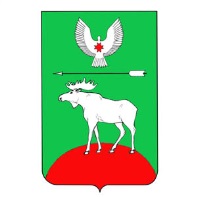 РЕШЕНИЕ Совета депутатов муниципального образования«Красногорский район»Об обращении в Государственный Совет Удмуртской Республики Принято Советом депутатов						муниципального образования«Красногорский район                                                         13 декабря 2018 годаВ соответствии с Федеральным законом от 06.10.2003 №131-Ф3 от 16 «Об общих принципах организации местного самоуправления в Российской Федерации», руководствуясь Уставом муниципального образования «Красногорский район», принятым решением Совета депутатов от 10 июня 2005 года № 226 и рассмотрев обращение Совета депутатов муниципального образования «Увинский район»Совет депутатов муниципального образования «Красногорский район» решает:Поддержать решение Совета депутатов муниципального образования «Увинский район» № 200 от 30.11.2018 года «Об обращении в Государственный Совет Удмуртской Республики».Принять обращение в Государственный Совет Удмуртской Республики об обращении в Правительство Российской Федерации с предложением о внесении изменений в п. 15 Постановления Правительства Российской Федерации от 07.10.2017 № 1235 в части увеличения срока выполнения мероприятий по обеспечению антитеррористической защищенности объектов образования с учетом категории объекта.Председатель Районного Совета депутатовмуниципального образования«Красногорский район»	                                                   И.Б. ПрокашевГлава муниципального образования«Красногорский район»					     	    В.С. Корепановсело  Красногорское13 декабря 2018 года№ 170	ОБРАЩЕНИЕв Государственный Совет Удмуртской Республики о направлении обращения по вопросу обеспечения антитеррористической защищенностиобъектов образованияВ Красногорском  районе 18 образовательных учреждения, из них 8 школ, 7 детских садов, 1 детский дом, 2 учреждения дополнительного образования.В 2017 году Постановлением Правительства Российской Федерации от 07.10.2017 года №1235 утверждены требования к антитеррористической защищенности объектов (территорий) Министерства образования и науки Российской Федерации и объектов (территорий), относящихся к сфере деятельности Министерства образования и науки Российской Федерации, и формы паспорта безопасности этих объектов (территорий). Во исполнение указанного Постановления проведено категорирование объектов образования Красногорского района. По итогам категорирования 2 образовательных учреждения отнесены к первой категории, 11 зданий (10 образовательных учреждений) - ко второй категории, 5 зданий (5 образовательных учреждений) - к третьей категории. Также в марте 2018 года разработаны Паспорта антитеррористической защищенности с учетом присвоенной категории.Образовательными учреждениями в пределах возможностей принимаются определенные меры по обеспечению антитеррористической защищенности объектов (назначены ответственные лица за антитеррористическую защищенность, изданы локальные акты, организован пропускной режим, функционирует система видеонаблюдения, ЕДДС, стационарные телефоны, автоматическая пожарная сигнализация и др.).В целях обеспечения антитеррористической защищенности объектов (территорий) образовательными учреждениями в зависимости от присвоенной им категории опасности должны осуществляться определенные мероприятия. В соответствии с новыми Паспортами Безопасности разработан перечень мероприятий и просчитана финансовая потребность для их выполнения.На круглосуточную охрану объектов (территорий) сотрудниками охранных предприятий потребность составляет 9702,8 тыс. рублей.Во всех образовательных учреждениях на одной входной группе функционирует система видеонаблюдения. Необходимо дополнительно установить на все входы и в коридорах помещений образовательных учреждений камеры видеонаблюдения. Общая потребность составляет 303,0 тыс. руб.Требуется замена (ремонт АПС) на общую сумму 209,4 тыс. руб.На приведение в соответствие запасных эвакуационных выходов необходимо 1492,62 тыс. рублей. В учреждениях отсутствует система контроля и управления доступом (турникеты). На установку турникетов в образовательных учреждениях требуется 1092,0 тыс. рублей. В образовательных учреждениях имеется ограждение территории по периметру, в 3 образовательных учреждениях частично нет ограждений. Общая потребность на устранение данного нарушения составляет 2758,0 тыс. рублей.Наружным электрическим освещением территории оснащены все 17 образовательных учреждений. Но согласно требованиям оно не достаточное. Для исполнения и приведения в норму требуется 444,34 тыс. рублей. Таким образом, общая потребность составляет 16002,16 тыс. рублей. В бюджете муниципального образования «Красногорский  район» на 2018 год и проекте бюджета района на 2019 год данные средства не предусмотрены.В соответствии с п. 15 Постановления Правительства Российской Федерации от 07.10.2017 №1235 срок завершения мероприятий по обеспечению антитеррористической защищенности с учетом объема планируемых работ не должен превышать 12 месяцев со дня утверждения акта обследования и категорирования объекта (территории). Таким образом, до февраля 2019 года образовательным учреждениям необходимо выполнить все запланированные мероприятия. Учитывая значительный объем планируемых работ и финансовую потребность, выполнение данных мероприятий в указанный срок не представляется возможным.На основании изложенного, обращаемся в Государственный Совет и Правительство Удмуртской Республики с просьбой предусмотреть дополнительные финансовые средства в бюджете Удмуртской Республики в целях реализации муниципальными районами указанных полномочий, и предлагаем Государственному Совету Удмуртской Республики обратиться в Правительство Российской Федерации с предложением о внесении изменений в п. 15 Постановления Правительства Российской Федерации от 07.10.2017 №1235 в части увеличения срока выполнения мероприятий по обеспечению антитеррористической защищенности объектов образования